OBEDIENCE DOG TRAINING CLUB OF WATERBURY, INC. - CLASS LISTUnless noted otherwise, classes run for 6 Weeks. Class size will be strictly limited.Each lesson is approximately one hour and the fee is $130.00 – Print Out is 4 pagesTWO NEW CLASSES ADDED – SEE PAGE 2  	AKC STAR PUPPY.  For puppies 10 weeks to 12 months old, the AKC S.T.A.R. Puppy is an exciting new program designed to get dog owners and their puppies off to a good start. Students learn practical skills such as sit, down, come when called, dealing with strangers. Get information on all your puppy-raising questions like housetraining, chewing, etc. AKC S.T.A.R.  puppy test given at the end of course. (FMI go to:  www.akc.org/starpuppy)  Starts MONDAY, NOVEMBER 23 at 6:30 p.m. Instructor: Frank McKane 	FAMILY MANNERS (Beginner Level I).  Class is for dogs over 6 months of age who have little or no training or puppy class graduates. Students use positive reinforcement methods to teach basic commands (sit, down, stay, etc.). Curriculum includes segments on leash pulling, barking and correcting basic household problems. For the convenience of our students we offer two 6 week sessions - so pick the day that fits you best:____One Session Starts MONDAY, NOVEMBER 23 AT 7:30 P.M.____One Session Starts TUESDAYS NOVEMBER 24 AT 6:00 P.M.FAMILY MANNERS (Beginner Level 1) - Instructor: Frank McKane 	MANNERS AND MORE (Beginner Level II).  *Prerequisite:  Completion of Family Manners (Beginner Level I) course or equivalent. In this lively, energetic class students train their dogs to cope with "real-world" situations, such as outside distractions, strangers and other dogs.  At conclusion of this course, students will take AKC's Canine Good Citizen (CGC) Test.  Starts TUESDAYS NOVEMBER 24 AT 7:00 P.M. Instructor Frank McKane      	FOUNDATIONS FOR HUNTING/FIELD DOGS. *Prerequisite: Completion of Family Manners (Beginner Level I) course or equivalent. This course is designed for dog owners interested in field sports such as hunting/hunt tests and other outdoor activities (hiking, backpacking, tracking). Dogs learn basic whistle commands, directional hand signals, fetch-on-command. Curriculum is flexible to train dogs of all skill levels. Starts TUESDAYS NOVEMBER 24 @ 8 p.m Instructor: Frank McKane      	  CDSP/AKC COMPETITION CLASSES Novice Competition AKC/CDSP Classes:Polish your skills for showing in AKC or the more dog and handler friendly CDSP. This class covers Heeling with Attention, Fronts and Finishes, Automatic Sits, Stand for Exam, Reliable Recalls, Recall Over the Bar Jump and Steady Sit/Down Stays. Acquire the skills necessary to become a team. These skills will be needed to progress to the higher obedience levels. Please bring soft, yummy treats such as string cheese or hot dogs.Prerequisite: Foundation Skills or equivalent or students with previous ring experience in obedience.Start Date Monday DEC 7 202010:00 - 11:00 Novice11:00 - 12:00 noon NoviceInstructor: Mindy CostanzaStart Date Tuesday NOV 17 20209:00 - 10:00 UtilityInstructor: Mindy Costanza (continued on next page)Utility Competition AKC/CDSP Classes:This class is for handlers who are preparing to show or who are currently showing in AKC and/or CDSP Utility. The focus of the class will be to problem solve and break down exercises, proof exercises and prepare for a trial setting while maintaining engagement, motivation, and fun. 10:00 a.m. & NEW 11:00 a.m. Instructor: Laurie Strimavicius Open Competition AKC/CDSP Classes:This class is for handlers who are preparing to show or who are currently showing in AKC and/or CDSP Open. The focus of the class will be to problem solve and break down exercise, proof exercises, and prepare for a trial setting while maintaining engagement, motivation, and fun.Instructor: Laurie StrimaviciusNOTE: THESE CLASSES FILL QUICKLY. BEFORE SENDING IN YOUR REGISTRATION, EMAIL: shugmort@yahoo.com to confirm availability. 	ADVANCED AGILITY.  *Prerequisite: Completion of Intermediate/CGC course or equivalent.  Class will include learning to walk a course, seeing the dog's path and working out the best way for each team to handle the course.  Individual exercises will also be worked including serpentines, behind jumps, 270's, etc. NEW Start Date TBD - Drop in's also welcome. Instructor: Cheryl Hoye 	NEW CLASSES:      	RALLYclass with Laurie Strimavicius, to start Tuesday, TBD - Please email shugmort@yahoo.com if you would like to be notified of new start date. Class Description: This fun class will place emphasis on learning rally signs from the Novice level up though the Master level. We will be using courses each week at multiple levels to improve skills for the rally ring. Basic obedience skill are required.____Rx FOR HEELING:class with Mindy Costanza,start Thursday, DECEMBER 10, 2020, 12:00 noonPrerequisite for this class COMPETITION NOVIC OR ABOVE. Class Description: Communication is a key to training your dog. Heeling will be broken down into parts. Topics to be covered include: Learning how to make body language and cues clear to your dog. Keeping your dog's focus. Understanding what heel means for both you and your dog. Diagnosing if you are aiding your dog to the point of lack of performance. The use of food in training. We will also work on transitioning to off leash heeling. This class is designed to make you think. The above classes will be limited to 6 students (no drop-ins at this time). Email shugmort@yahoo.comto confirm availability before sending in your registration. (continued next page)____IMPROVING YOUR PERFORMANCE IN THE RING:This class is for all levels of AKC or CDSP competition obedience. Some of the things the class will focus on are; problem solving exercises by breaking pieces down, learning how to stay connected with your dog while dealing with distractions and pressure, developing fantastic transitions and set ups between exercises, keeping your dog engaged and motivated through tricks and games. It is encouraged to come to class with specific things you’d like to work on or see improvement on.Start Date: Thursday, November 5  at 6:30 p.m.Instructor: Laurie StrimaviciusThis class fills up quickly. Email shugmort@yahoo.com to confirm availability____FOUNDATION SKILLS:You’ve taken a beginner obedience class and are looking to build a stronger bond between you and your dog. This course will help to develop a better partnership whether you want a well-behaved pet or are looking to show in beginner competition. Learn the skills for heeling with attention, making turns, change of pace (slow/fast), prompt sits, down on command, sit and stand for exam, stays, come when called, backing up, cueing your dog, and hand signals. Be sure to bring lots of yummy, small, soft treats ... cheese, hot dogs, etc.Prerequisite: CGC, Family Manners or AKC Star PuppyStart Date: Monday, November 30 at 12:00 noonInstructor: Mindy CostanzaThis class fills up quickly. Email shugmort@yahoo.com to confirm availabilityThe above classes will be limited to 6 students (no drop-ins at this time). Email shugmort@yahoo.com to confirm availability before sending in your registration.Classes are held at ODTCW, 11 Robinson Lane, Oxford, CT.AGGRESSIVE DOGS WILL NOT BE ACCEPTED. NO EXCEPTIONS.If you have any questions about classes, send email to: shugmort@yahoo.comOBEDIENCE DOG TRAINING CLUB OF WATERBURY (ODTCW)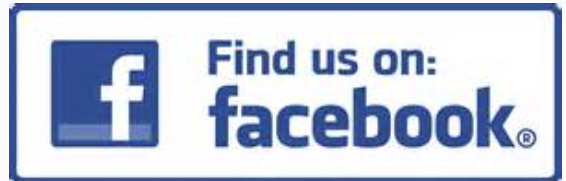 11 ROBINSON LANE, P. O. BOX 631, OXFORD, CT  06478         (203) 888-9156                        CLASS REGISTRATION FORMCLASS START DATES SUBJECT TO CHANGE – YOU WILL RECEIVE AN EMAIL CONFIRMATION PRIOR TO START OF CLASSBring small soft training treats to class. Registration is on a first come/first serve basis and closes the Saturday Prior to Class Start Date    ***Fees now include 6.35% CT Sales Tax and for beginner level 1-hr classes (STAR Puppy/Family Manners/Manners and More) are $120 for club members and $130 for non-members.  All other Advanced 1-hr class fees are $110 for club members and $130 for non-members (see Adv. Agility class description for Fee for this 1-1/2 hr. class) and non-refundable/non-transferable after first week of classes. ***Classes are held at ODTCW, 11 Robinson Lane, Oxford, CT.CLUB POLICY: AGGRESSIVE DOGS WILL NOT BE ACCEPTED. NO EXCEPTIONSPlease make checks payable to ODTCW.Mail to:   ODTCW, ATTN: Classes, P. O. Box 631, Oxford, CT  06478Please be sure to completely fill out and sign form and include a copy of the dog’s cur rent rab ies   certificate*. Unsigned/incomplete forms or forms sent without a rabies certificates will be returned and you will not be accepted into class.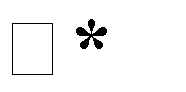 Rabies certificate not required for Puppy Class until puppy is 3 months of age. **Please wear appropriate footwear... no flip-flops please!Name of person handling dogAddressE-mail	Telephone #Breed & Age of Dog	Dog’s Call Name    Please Indicate Which Class You Are Registering For:  I, the above applicant, will not hold the ODTCW, it’s instructors, 11 Robinson Lane, or anyone affiliated with the Club or Landlord, responsible for any action(s) by my dog or me. ODTCW reserves the right to dismiss any dog from class that displays aggressive behavior toward other dogs, class participants or class instructors.By signing this form, I declare that my dog has not, in the past, exhibited aggressive behavior towards people or other animals, and that my dog has not bitten any humans or other animals.Signature                                                                                         DATEHow did you hear about us?